                                               День победыНа протяжении десятилетий День Победы 9 мая остается в России самым трогательным, самым душевным праздником и славной датой. Никакие другие праздники не могут сравниться с ним.В преддверии празднования Дня Победы в целях патриотического воспитания дошкольников, любви к своей Родине и уважения к людям, которые ковали победу, формирования положительного эмоционального подъема в детском саду был оформлен стенд с символикой праздника, макетом вечного огня, фотографиями военных лет. А также был проведен конкурс чтецов «Через века, через года- помните»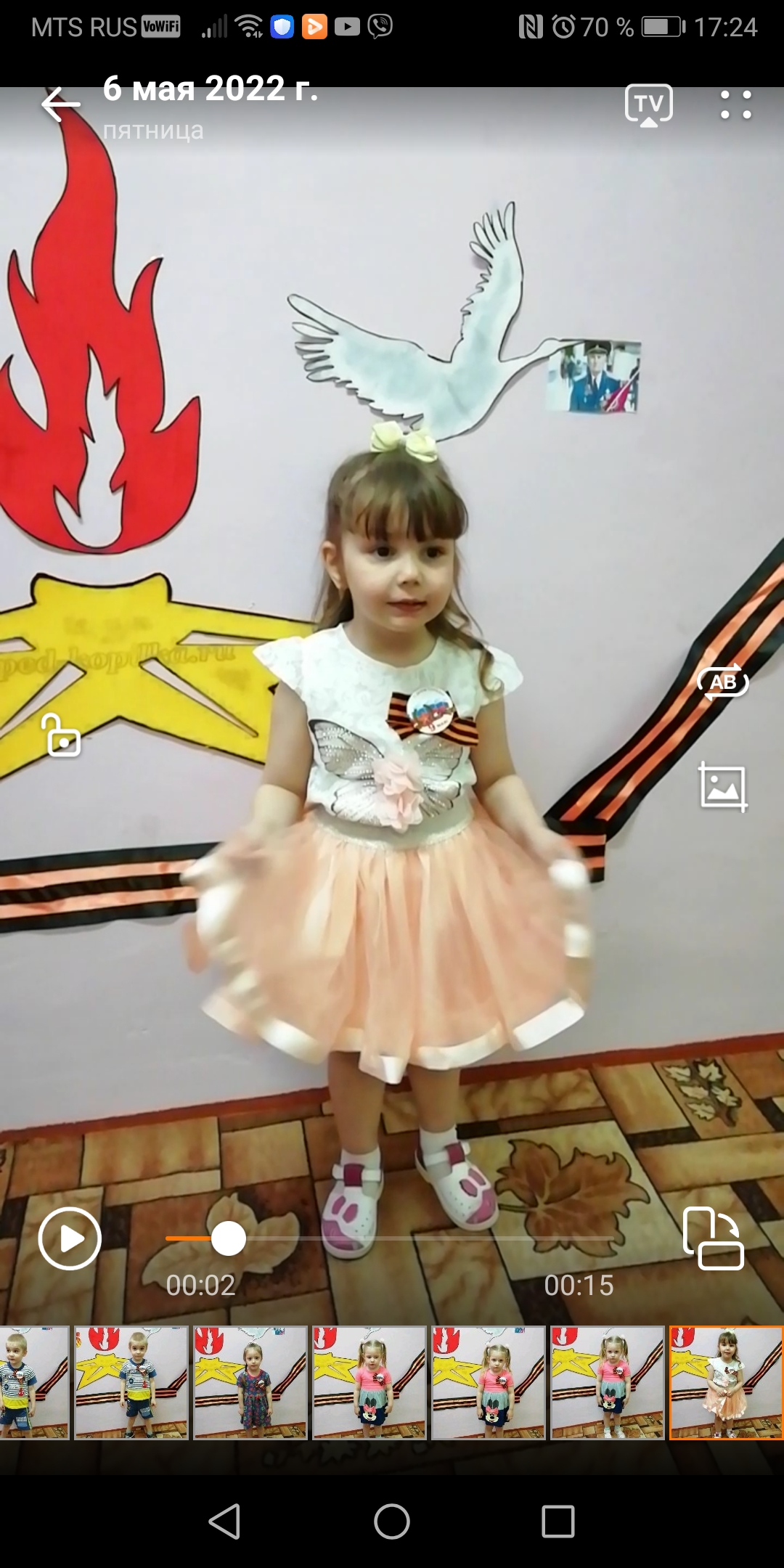 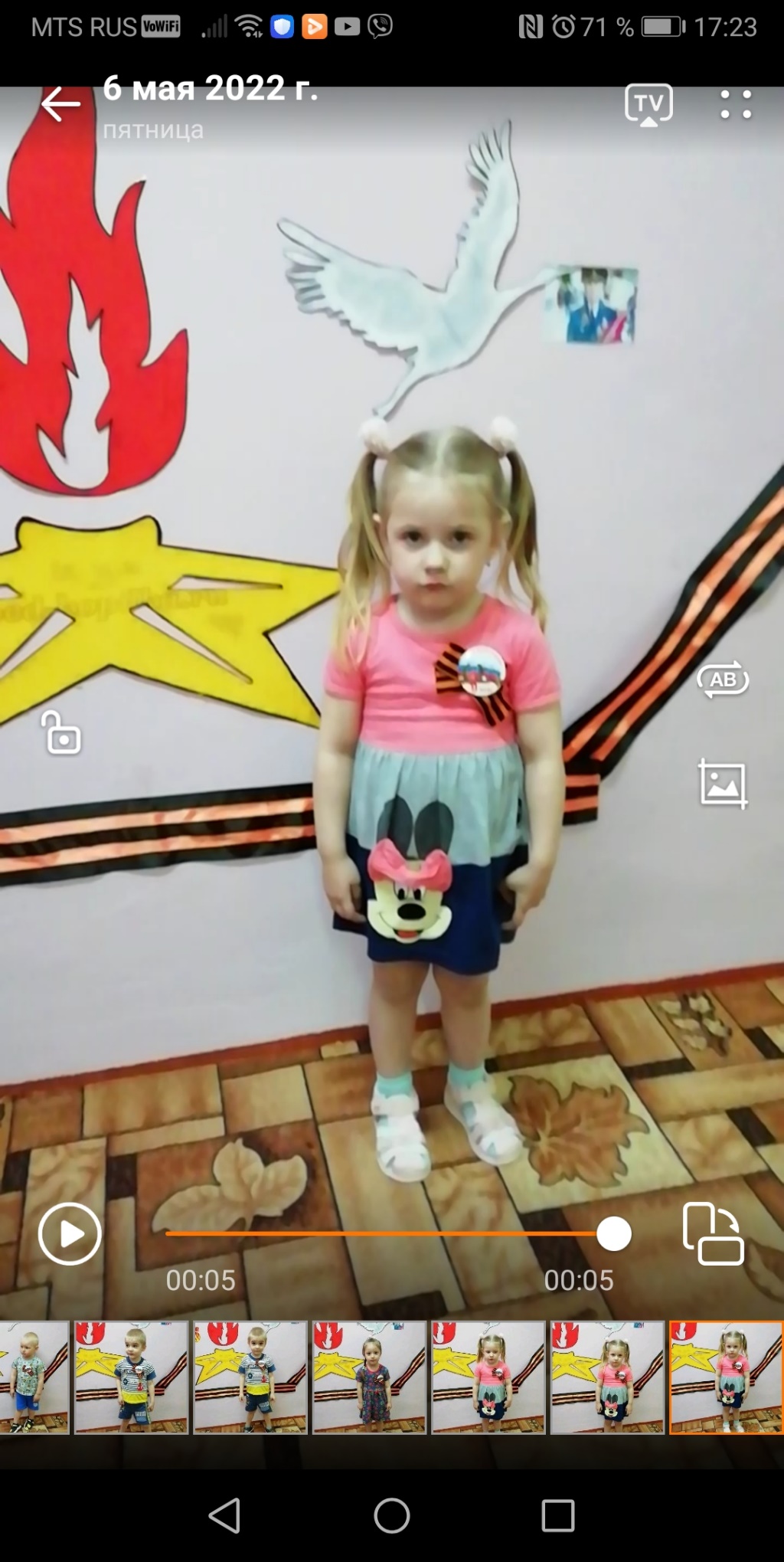 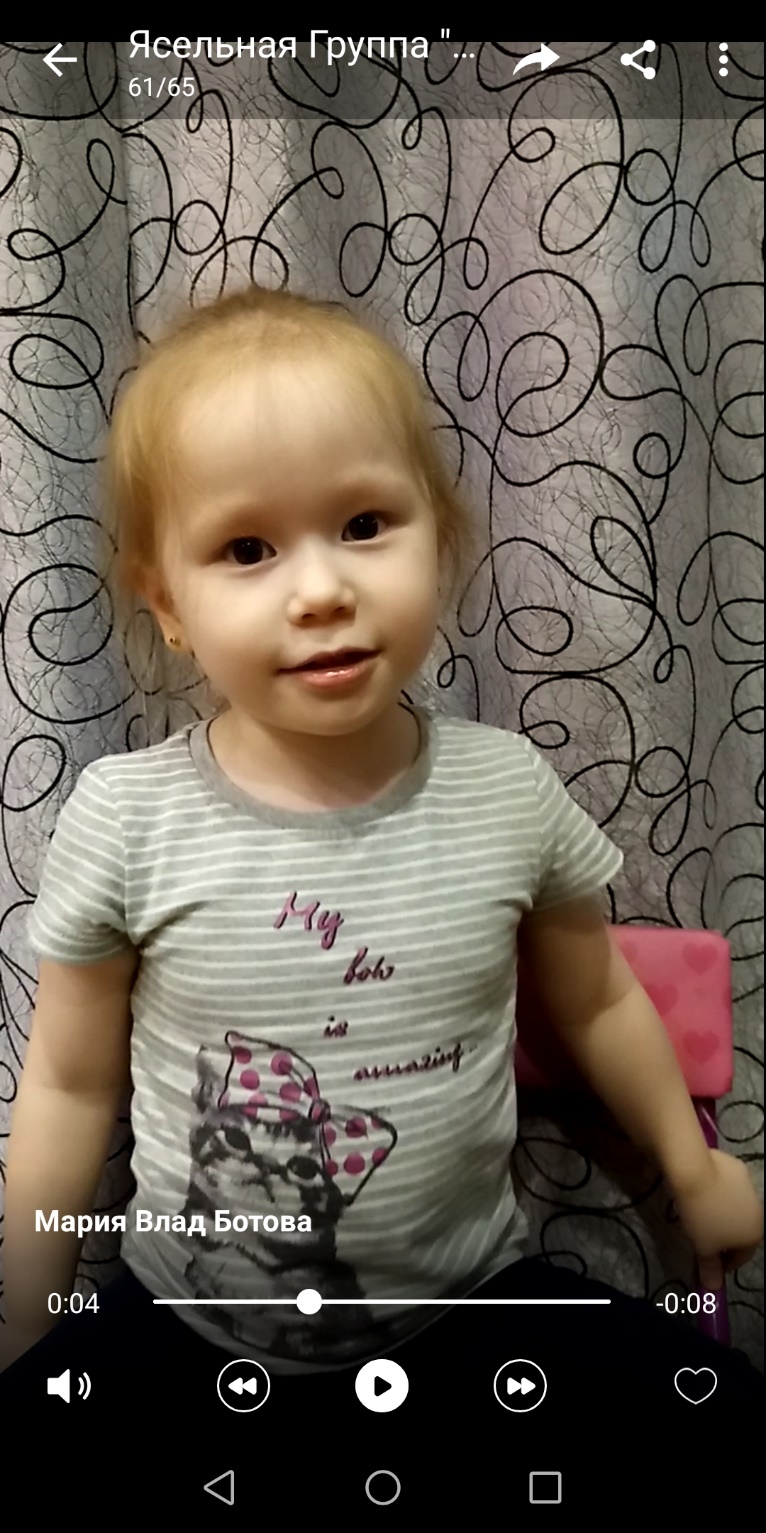 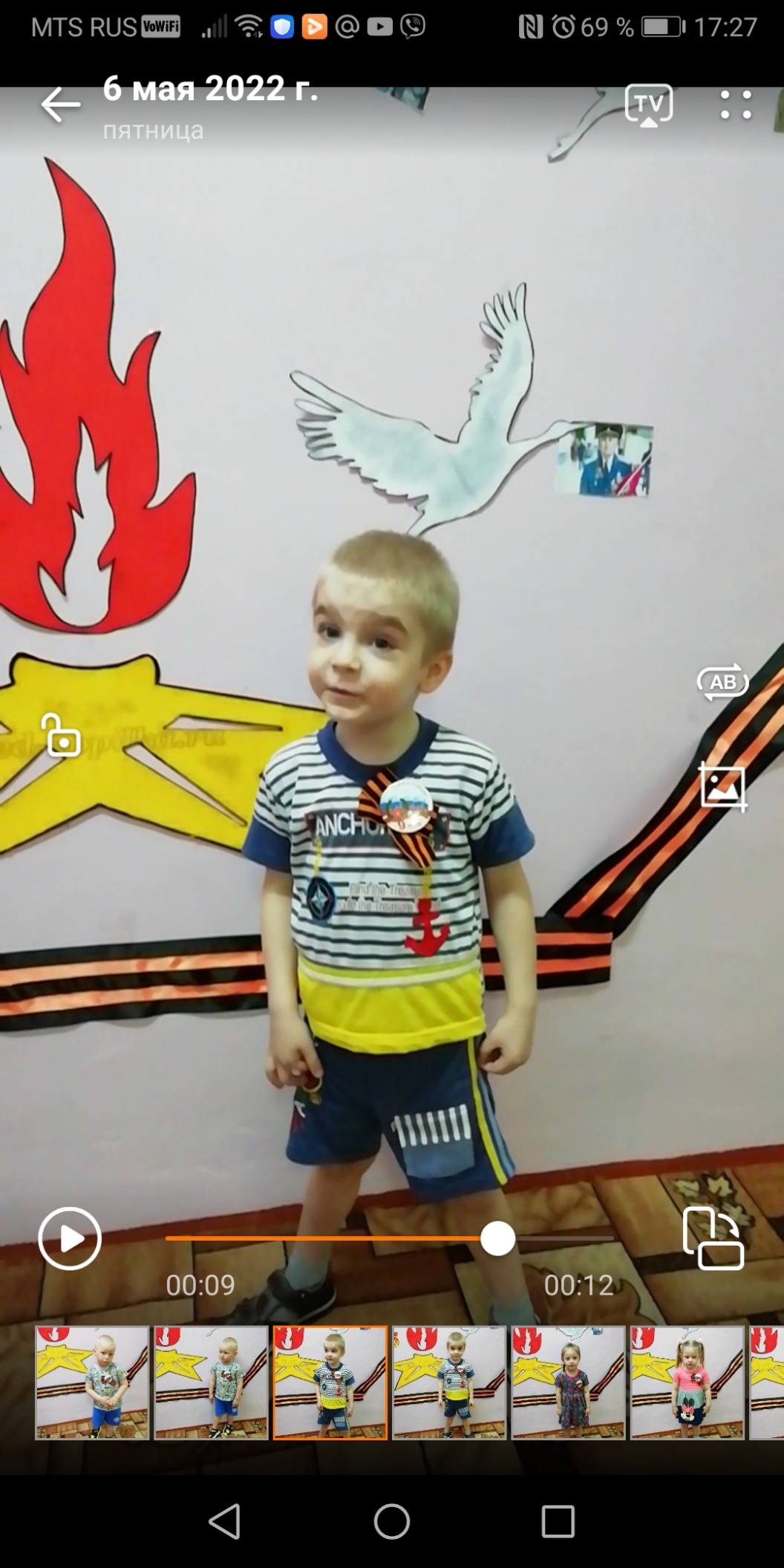 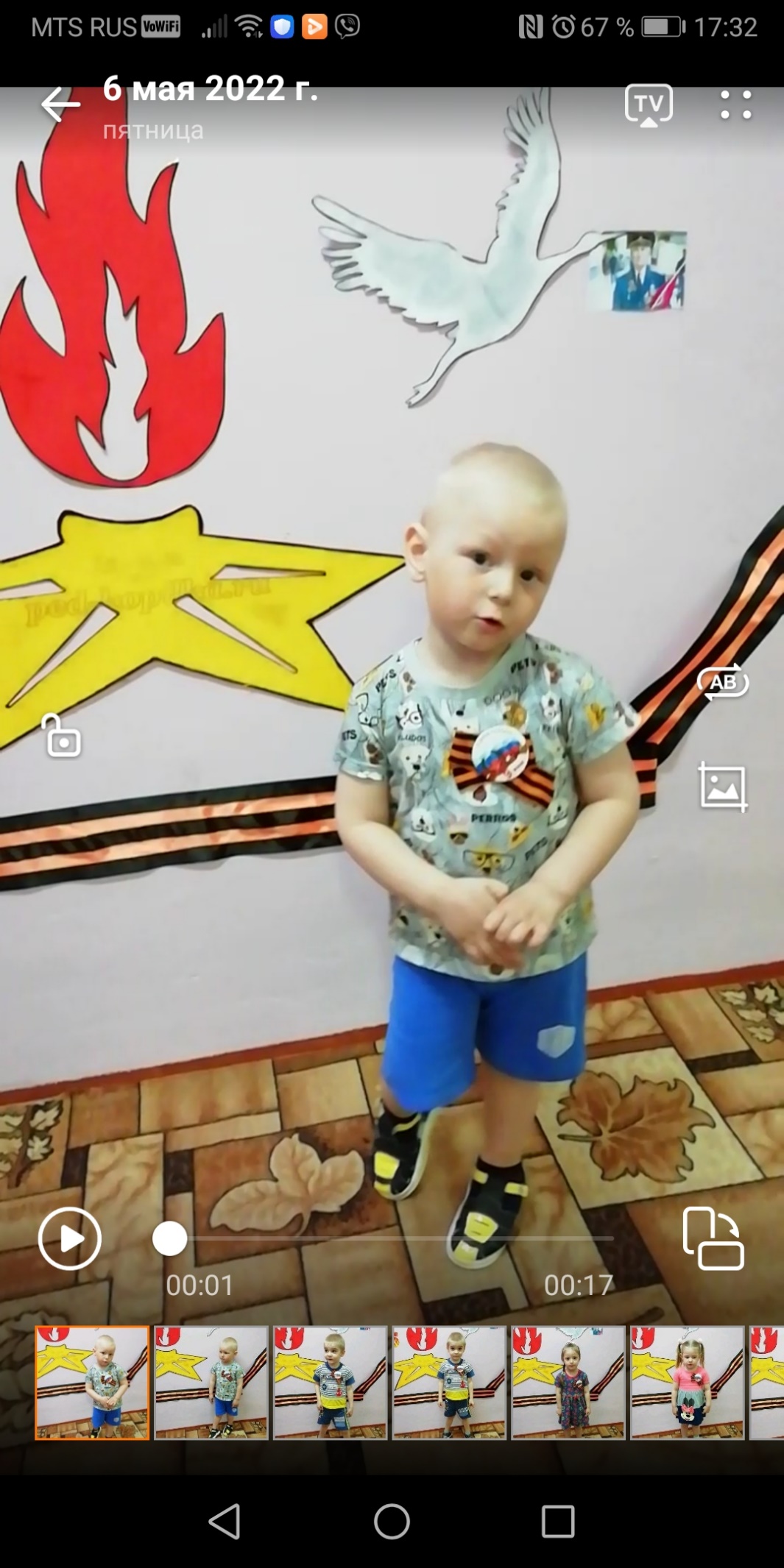 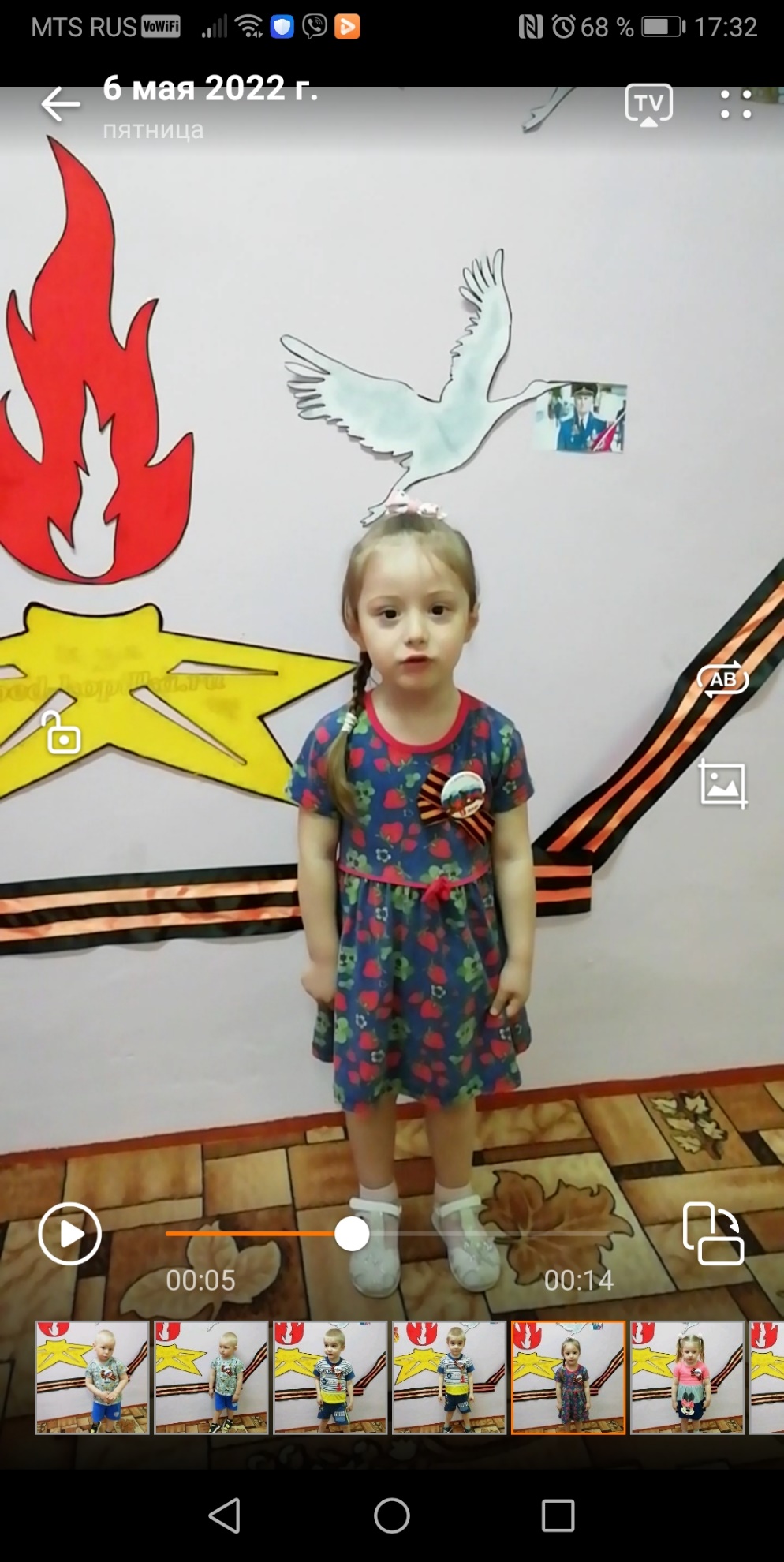 Младшая группаВоспитатель: Бауэр О.Н.